Metacognitive strategies The learning sequence in the next two columns is spilt into a number of sessions. Each session will have a main metacognitive focus but will often include other elements as well. The metacognitive strategies are listed below.Literacy Tasks (offline and online)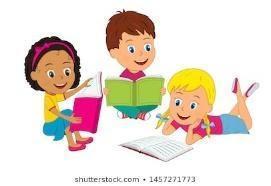 Metacognitive strategies The learning sequence in the next two columns is spilt into a number of sessions. Each session will have a main metacognitive focus but will often include other elements as well. The metacognitive strategies are listed below.Main learning objective: To recognise that there some words with prefixes that need to have a hyphen added to separate the prefix and the root word and that there are other words called compound adjectives that comprise of more than one word and have hyphens.Desired outcome: To learn twenty words which are hyphenated.Assessment activity: short spelling assessment on 23rd April, 2021.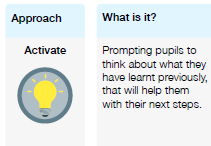 Lesson One: (Monday)Understand that some words with prefixes need to have a hyphen added to separate the prefix and the root word. For example, co-ordinate, re-educate, co-own.Discuss: Why might these words need hyphens? Do the examples have anything in common?Explain that all of these words have a prefix that ends in a vowel and a root word that begins in a vowel. This usually means that the prefix and root word are separated by a hyphen.Jake and Rowena have been juggling with some of your spelling words. Can you figure out what they might be? (Don’t forget that they are all hyphenated prefix words.)In pairs, children need to match the hyphenated prefix words with their definitions (a PDF version of the resource is saved to the week 27 resources folder).Complete the word search (a PDF version of the resource is saved to the week 27 resources folder).Lesson Two: (Wednesday)Recap on the list of hyphenated prefix words.Complete the look, say, cover, write and check activity for this list of words.Remind children that a compound adjective is an adjective that comprises of more than one word and that a hyphen is used to link the words together to show that it is one adjective and to avoid any ambiguity.Missing words activity: can you figure out the hyphenated compound adjective in each example and spell it on a whiteboard?Play spelling charades. In pairs, act out the compound adjective without actually saying it.Lesson Three: (Friday assessment)Remind yourself of this week’s spellings.Complete a short test on this week’s spellings…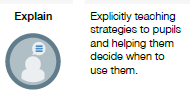 Lesson One: (Monday)Understand that some words with prefixes need to have a hyphen added to separate the prefix and the root word. For example, co-ordinate, re-educate, co-own.Discuss: Why might these words need hyphens? Do the examples have anything in common?Explain that all of these words have a prefix that ends in a vowel and a root word that begins in a vowel. This usually means that the prefix and root word are separated by a hyphen.Jake and Rowena have been juggling with some of your spelling words. Can you figure out what they might be? (Don’t forget that they are all hyphenated prefix words.)In pairs, children need to match the hyphenated prefix words with their definitions (a PDF version of the resource is saved to the week 27 resources folder).Complete the word search (a PDF version of the resource is saved to the week 27 resources folder).Lesson Two: (Wednesday)Recap on the list of hyphenated prefix words.Complete the look, say, cover, write and check activity for this list of words.Remind children that a compound adjective is an adjective that comprises of more than one word and that a hyphen is used to link the words together to show that it is one adjective and to avoid any ambiguity.Missing words activity: can you figure out the hyphenated compound adjective in each example and spell it on a whiteboard?Play spelling charades. In pairs, act out the compound adjective without actually saying it.Lesson Three: (Friday assessment)Remind yourself of this week’s spellings.Complete a short test on this week’s spellings…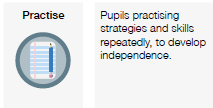 Lesson One: (Monday)Understand that some words with prefixes need to have a hyphen added to separate the prefix and the root word. For example, co-ordinate, re-educate, co-own.Discuss: Why might these words need hyphens? Do the examples have anything in common?Explain that all of these words have a prefix that ends in a vowel and a root word that begins in a vowel. This usually means that the prefix and root word are separated by a hyphen.Jake and Rowena have been juggling with some of your spelling words. Can you figure out what they might be? (Don’t forget that they are all hyphenated prefix words.)In pairs, children need to match the hyphenated prefix words with their definitions (a PDF version of the resource is saved to the week 27 resources folder).Complete the word search (a PDF version of the resource is saved to the week 27 resources folder).Lesson Two: (Wednesday)Recap on the list of hyphenated prefix words.Complete the look, say, cover, write and check activity for this list of words.Remind children that a compound adjective is an adjective that comprises of more than one word and that a hyphen is used to link the words together to show that it is one adjective and to avoid any ambiguity.Missing words activity: can you figure out the hyphenated compound adjective in each example and spell it on a whiteboard?Play spelling charades. In pairs, act out the compound adjective without actually saying it.Lesson Three: (Friday assessment)Remind yourself of this week’s spellings.Complete a short test on this week’s spellings…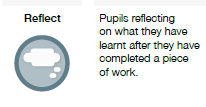 Lesson One: (Monday)Understand that some words with prefixes need to have a hyphen added to separate the prefix and the root word. For example, co-ordinate, re-educate, co-own.Discuss: Why might these words need hyphens? Do the examples have anything in common?Explain that all of these words have a prefix that ends in a vowel and a root word that begins in a vowel. This usually means that the prefix and root word are separated by a hyphen.Jake and Rowena have been juggling with some of your spelling words. Can you figure out what they might be? (Don’t forget that they are all hyphenated prefix words.)In pairs, children need to match the hyphenated prefix words with their definitions (a PDF version of the resource is saved to the week 27 resources folder).Complete the word search (a PDF version of the resource is saved to the week 27 resources folder).Lesson Two: (Wednesday)Recap on the list of hyphenated prefix words.Complete the look, say, cover, write and check activity for this list of words.Remind children that a compound adjective is an adjective that comprises of more than one word and that a hyphen is used to link the words together to show that it is one adjective and to avoid any ambiguity.Missing words activity: can you figure out the hyphenated compound adjective in each example and spell it on a whiteboard?Play spelling charades. In pairs, act out the compound adjective without actually saying it.Lesson Three: (Friday assessment)Remind yourself of this week’s spellings.Complete a short test on this week’s spellings…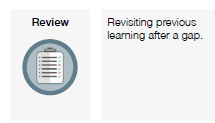 Lesson One: (Monday)Understand that some words with prefixes need to have a hyphen added to separate the prefix and the root word. For example, co-ordinate, re-educate, co-own.Discuss: Why might these words need hyphens? Do the examples have anything in common?Explain that all of these words have a prefix that ends in a vowel and a root word that begins in a vowel. This usually means that the prefix and root word are separated by a hyphen.Jake and Rowena have been juggling with some of your spelling words. Can you figure out what they might be? (Don’t forget that they are all hyphenated prefix words.)In pairs, children need to match the hyphenated prefix words with their definitions (a PDF version of the resource is saved to the week 27 resources folder).Complete the word search (a PDF version of the resource is saved to the week 27 resources folder).Lesson Two: (Wednesday)Recap on the list of hyphenated prefix words.Complete the look, say, cover, write and check activity for this list of words.Remind children that a compound adjective is an adjective that comprises of more than one word and that a hyphen is used to link the words together to show that it is one adjective and to avoid any ambiguity.Missing words activity: can you figure out the hyphenated compound adjective in each example and spell it on a whiteboard?Play spelling charades. In pairs, act out the compound adjective without actually saying it.Lesson Three: (Friday assessment)Remind yourself of this week’s spellings.Complete a short test on this week’s spellings…